YAKIN DOĞU ÜNİVERSİTESİ 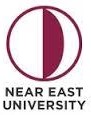 LİSANSÜSTÜ EĞİTİM ENSTİTÜSÜNEAR EAST UNIVERSITYINSTITUTE OF GRADUATE STUDIES-Bilimsel Yayın Sözleşmesi (Doktora)Academic Article Publication Contract (PhD)              Akademik Yılı /Academic Year    	       Dönemi/ SemesterBen aşağıda imza sahibi, doktora çalışmamın sonunda Yakın Doğu Üniversitesi, Eğitim Bilimleri Enstitüsü yönetmeliğinde belirtildiği üzere, tez projemden üretilmiş özgün bir makaleyi SCI (Science Citation Index) , SCI Expanded, SSCI (Social Sciences Citation Index) veya AHCI (Arts and Humanities Citation Index) tarafından taranan bir dergide Yakın Doğu Üniversitesi adına yayınlamış olmam gerektiğini veya yayınlanacağının kabul edildiğini belgelendirmem gerektiğini ve bu şartla tez savunmasına girmeye hak kazanacağımı bildiğimi beyan ederim.Ayrıca tezime yaptıkları önemli katkılardan dolayı, tezimden çıkan tüm makalelere eş-yazar olarak danışmanımın ve eş-danışmanımın isimlerini yazmam gerektiğinin de farkındayım.I hereby declare that I am aware of the publication requirement of the PhD program I am registered to in the Graduate School of Educational Sciences, Near East University, which states that I must publish an original article or have proof of acceptance for publication of an original article in a journal indexed under SSCI (Social Sciences Citation Index), AHCI (Arts and Humanities Citation Index), SCI (Science Citation Index) or SCI Expanded produced out of my thesis with Near East University affiliation to be able to have the right to take the PhD viva.I am also aware that for their substantial contributions to my dissertation I have to write the names of my supervisor and co-supervisor as co-authors to all articles originated from my dissertation.  Açık İsim / Full Name:      Öğrenci Numarası / Student No:       Anabilim Dalı / Department:       İmza / Signature:Tarih / Date:      